Математика,  4классУчитель Ильченко Н.Н.Тема: Умножение трёхзначного числа на однозначное число. Алгоритм вычисления в столбик.Цель: Вывести и освоить алгоритм умножения трёхзначного числа на однозначное, применяя его при решении задач, числовых выражений.Планируемые результаты обучения.Предметные: учащиеся освоят приём умножения трёхзначного числа на однозначное, применяя его при решении задач, числовых выражений.Метапредметные (критерии сформированности/оценки компонентов универсальных учебных действий – УУД):Познавательные: формировать умения самостоятельно выделять и формулировать познавательную цель, проблему урока, проводить анализ и синтез, выполнять действия по алгоритму, логически рассуждать и доказывать, моделировать; сформировать представление о деятельности исследователя; развивать умение использовать информацию.Регулятивные: формировать умение выполнять и контролировать свои действия по заданному образцу или правилу; оценивать свою деятельность, давать оценочную характеристику деятельности других; ставить учебную задачу на основе соотнесения того, что уже известно, усвоено учащимися и того, что неизвестно.Коммуникативные: Развитие математической речи; умение работать в паре и группе; слушать собеседника и вести диалог; участвовать в коллективном обсуждении проблем; строить продуктивное взаимодействие и сотрудничество со сверстниками и учителем.Личностные: формировать действия смыслообразования и самоопределения; развитие мотивов учебной деятельности и формирование личностного смысла учения; формирование адекватной, позитивной самооценки и самовосприятия.Ход урока:1.Мотивирование к учебной деятельности.- Придумано кем-то просто и мудро,При встрече здороваться:«Доброе утро!»- Добрый день, ребята и уважаемые гости!Давайте поиграем в игру «Добрый день.»- Я скажу слова «Добрый день…» и назову кого-то из нашего класса. Те, кого я назову, помашут мне рукой – значит, вы услышали меня и отвечаете на приветствие.- Попробуем?- Добрый день, ребята!- Добрый день всем, кто присутствует на нашем уроке!- Добрый день всем, кто любит математику!- Добрый день всем, кто сегодня будет хорошо работать на уроке!Надеюсь, что урок принесёт нам радость общения друг с другом. - Что вы ждёте от урока?-Урок математики мы начинаем,Тайны её открывать начинаем.- Эпиграфом нашего урока будут такие слова: «С малой удачи начинается большой успех.» (Слайд1)- Как вы понимаете это высказывание?2. Актуализация и фиксирование индивидуального затруднения в пробном учебном действии.- С чего начнём урок? - Давайте составим план работы.1) Интеллектуальная разминка.- Найдите закономерность и продолжите числовой ряд. (Слайд 2)3, 6, 9, 12………..7, 14, 21, 28……..- С какой целью выполняли это задание? - Вспомнили таблицу умножения на 3 и на 7.- Где можем применить знания таблицы умножения?- Какие задания можно составить, используя эти числа?2) Нумерация и запись многозначных чисел.- Запишите число, в котором 9 сотен и 18 единиц.- Запишите число, в котором 30 десятков и 3 единицы.- Запишите число, в котором 7 сотен и 6 десятков и 9 единиц.- Запишите число, в котором 70 десятков и 7 единиц.- Запишите число 147- Запишите число, в котором 42 десятка и 6 единиц.- Запишите число 499.- Запишите число, в котором 7 сотен и 3 единицы.- Запишите число, в котором 15 десятков и6 единиц. (Проверка)Слайд 3 - Что общего в этих числах?- С какой целью выполняли это задание?- Если расположите числа в порядке возрастания, то узнаете, какое слово зашифровано.Слайд 43. Постановка учебной задачи.- Как вы думаете, чем сегодня будем заниматься на уроке математики?- Умножать трёхзначные числа.- Давайте умножим число 147 на3. Что для этого нужно сделать? - Представить число 147 в виде суммы разрядных слагаемых.(Один ученик работает у доски):147 · 3 = (100 + 40 + 7) ·3 = 100 ·3 + 40 · 3 + 7 · 3 = 300+ 120 + 21 =441- Удобно ли нам так умножать? Как быть?4. Открытие нового знания (построение выхода из затруднения).- Сформулируйте тему урока.- Какую цель поставите перед собой?- Как можем рациональнее умножить трёхзначное число на однозначное число?- Столбиком.- Что для этого нужно?- Составить алгоритм. - Что такое алгоритм?- Составьте алгоритм письменного умножения трёхзначного числа на однозначное число. (Работа в группах)- Где нам могут пригодиться эти знания?5. Физминутка.(Музыкальная)6. Первичное закрепление с проговариванием во внешней речи.- Сейчас мы будем находить значения выражений, используя алгоритм.Работа по учебнику: с. 59,№13 (Один ученик решает у доски).- Какой следующий этап вашей работы?- Самостоятельная работа с самопроверкой по эталону.Самопроверка (Слайд 5)7. Включение в систему знаний и повторение.- Где нам могут пригодиться полученные знания?- При решении задач.Работа по учебнику: с. 59, №14- Прочитайте задачу.- Прочитайте условие задачи.- О чём говорится в задаче?- Что нужно узнать?- Как легче решить задачу? - Составить краткую запись.Составление краткой записи в паре. (Слайд 6)- Можем сразу ответить на вопрос задачи?- Нет, не можем.- Почему?- Как узнаем?Решение задачи. (Слайд 7)- Какие знания применяли при решении задачи?- Алгоритм умножения двузначного и трёхзначного чисел на однозначное число.- Кто хочет попробовать свои силы в трудном задании, выполните задание на листочках,которые лежат у вас на парте. (Слайд 8)8. Контроль.- Сюрпризом нашего урока будет правильно выполненное задание. Решите примеры, ответы закрасьте в клеточках. (Слайд 9)- Что у вас получилось?- Цифра 5.9. Рефлексия учебной деятельности на уроке.- Вспомните эпиграф урока. - Что вы можете сказать об этих словах, применительно к нашему уроку?- Что нового вы сегодня для себя узнали?- Какую цель ставили?- Достигли ли вы цели? Как доказать?- Проанализируйте свою работу на уроке.- Похлопайте в ладоши те, кто считает, что справился с заданиями; кто считает, что ему не хватило времени, пусть погладит себя по голове и скажет: «Не унывай, дружок, в следующий раз непременно успею».Спасибо за работу.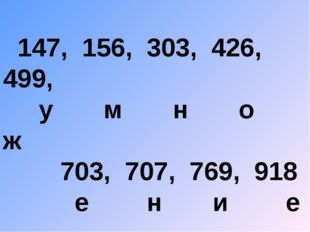 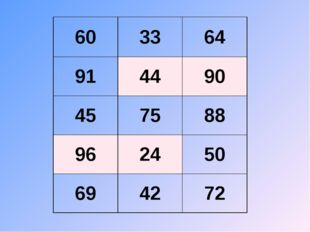 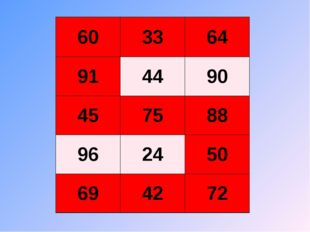 Анализ урока математики в 3-а классе.
Учитель: Ильченко Н.Н.
Тема: Умножение трёхзначного числа на однозначное число. Алгоритм вычисления в столбик. Тип урока: Открытие нового знания
 Цель: Вывести и освоить алгоритм умножения трёхзначного числа на однозначное, применяя его при решении задач, числовых выражений.Планируемые результаты обучения.Предметные: учащиеся освоят приём умножения трёхзначного числа на однозначное, применяя его при решении задач, числовых выражений.Метапредметные (критерии сформированности/оценки компонентов универсальных учебных действий – УУД):Познавательные: формировать умения самостоятельно выделять и формулировать познавательную цель, проблему урока, проводить анализ и синтез, выполнять действия по алгоритму, логически рассуждать и доказывать, моделировать; сформировать представление о деятельности исследователя; развивать умение использовать информацию.Регулятивные: формировать умение выполнять и контролировать свои действия по заданному образцу или правилу; оценивать свою деятельность, давать оценочную характеристику деятельности других; ставить учебную задачу на основе соотнесения того, что уже известно, усвоено учащимися и того, что неизвестно.Коммуникативные: Развитие математической речи; умение работать в паре и группе; слушать собеседника и вести диалог; участвовать в коллективном обсуждении проблем; строить продуктивное взаимодействие и сотрудничество со сверстниками и учителем.Личностные: формировать действия смыслообразования и самоопределения; развитие мотивов учебной деятельности и формирование личностного смысла учения; формирование адекватной, позитивной самооценки и самовосприятия. Ресурсы: Интерактивная доска (экран), компьютер, проектор.
 Урок был организованным. На уроке присутствовали различные формы работы. Рабочее место учителя и обучающихся было рационально организованным. В начале урока была проведена интересная разминка, что способствовало более быстрому включению детей в урок, повышению интереса к уроку. Цели урока определялись совместно с детьми. На уроке присутствовала письменная и устная работа. Урок был посвящен  отработке алгоритма  умножения в столбик. Материал урока был разнообразным, и отражал основные задачи развития вычислительных навыков у младших школьников по этой теме. Структура урока соответствовала типу и целям урока. 
Деятельность учителя и обучающихся была направлена на закрепление вычислительных навыков. Этому способствовали задания, предлагаемые учителем, особенно устный счет в начале урока. Устный счет был проведен с использованием информационно-коммуникационных технологий. Обучающиеся  решали примеры, при этом отгадывали фразу «Умножение».  На уроке использовался дополнительный  материал.Обучающиеся  на уроке выполняли разнообразные задания:  решали примеры, уравнения, задачи, логические цепочки (они содержали элемент занимательности). Учителем велась качественная работа по формированию вычислительных навыков на каждом этапе урока. Обучающиеся  на уроке показали, что умеют читать и анализировать задачи, выполнять краткую запись. Для сильных учеников мною были предложены задания повышенного уровня
Формы организации деятельности учащихся: фронтальная, индивидуальная, парная, групповая.  Я использовала  на уроке следующие приемы: сравнение, анализ, сопоставление; методы обучения: игровой, словесный (рассказ, беседа), наглядный, практические методы, элементы проблемного обучения, дифференцированный подход к обучению. 
 На уроке я использовала ИКТ: было применение презентации.  Слайды, которые были использованы, несли различную смысловую нагрузку: организационную, мотивационную, проблемную,  закрепляющую, контролирующую. ИКТ на данном уроке необходимо в качестве дополнительного средства, который помогает учителю закрепить вычислительные навыки. Использование ИКТ направлено на усвоение и закрепление знаний, в том числе и вычислительных навыков. Игра повышается интерес к уроку. Идет воздействие на несколько органов чувств, за счет чего будет достигнуто более осознанное и глубокое закрепление материала, в том числе и вычислительных навыков. 
На уроке шла работа по развитию УУД обучающихся (коммуникативных, личностных,регулятивных).
Обучающиеся  на уроке были активными. Работоспособность была хорошей. Психологическая атмосфера на уроке положительная. Учитель соблюдает валеологический подход (делает замечания по поводу осанки, проводилась физминутка). Урок целей и планируемых результатов достиг. Вычислительные навыки развивались и закреплялись на каждом этапе урока. Урок также ценен своей воспитательной составляющей. 

